中華福音神學院 教牧博士科 & 宣教博士科 合開  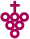  		課程名稱：『質性研究法』課程時間：2020年7月14-17日(週二至週五)師資陣容：陳志宏、柴子高、邱顯正、莊秀禎、徐四浪時間安排7/14 週二7/15 週三7/16 週四7/17 週五08:30 -10:10課程簡介、論文要求陳志宏老師(邱顯正老師)論文第二章文獻探討陳志宏老師論文第三章研究方法邱顯正老師論文第五章結論與建議陳志宏老師(10:10-10:30休息)10:30-12:15質性研究法簡介陳志宏老師期刊論文資料搜尋與電子資料庫的使用莊秀禎館長論文第三章研究方法邱顯正老師『論文格式要求』徐四浪主任12:15-13:45午餐+休息午餐+休息午餐+休息午餐+休息13:45 -15:10研究的流程與論文架構陳志宏老師論文第三章研究方法柴子高老師論文第四章訪談資料分析、解釋陳志宏老師論文題目討論陳志宏老師、邱顯正老師柴子高老師(15:10-15:30休息)15:30-17:00論文第一章問題意識陳志宏老師論文第三章研究方法柴子高老師論文第四章訪談資料分析、解釋陳志宏老師論文題目討論陳志宏老師、邱顯正老師柴子高老師